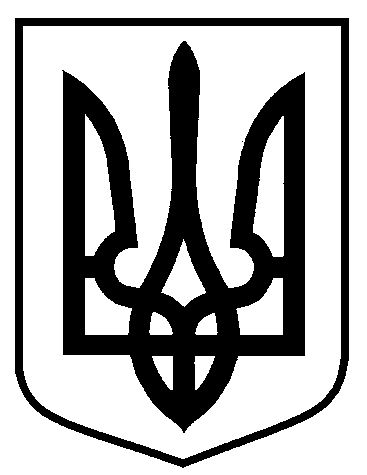 Сумська міська радаВиконавчий комітетРІШЕННЯЗ метою впорядкування розміщення тимчасових споруд для здійснення підприємницької діяльності на території міста Суми, враховуючи пропозиції засідання комісії з питань звільнення земельних ділянок від незаконно встановлених тимчасових споруд для здійснення підприємницької діяльності на території міста Суми (протокол від 12.09.2018 № 11), відповідно до Порядку звільнення земельних ділянок від незаконно встановлених тимчасових споруд для здійснення підприємницької діяльності на території міста Суми, затвердженого рішенням Сумської міської ради від 25.07.2012 № 1668-МР             (зі змінами), керуючись частиною першою статті 52 Закону України «Про місцеве самоврядування в Україні», виконавчий комітет Сумської міської ради ВИРІШИВ:Управлінню архітектури та містобудування Сумської міської ради (Кривцов А.В.) вжити заходів щодо попередження про звільнення земельних ділянок від незаконно встановлених тимчасових споруд згідно з додатком. 2. У разі невиконання власником тимчасової споруди вимог щодо усунення порушень чинного законодавства України та неприведення земельної ділянки у попередній стан, комісії з питань звільнення земельних ділянок від незаконно встановлених тимчасових споруд для здійснення підприємницької діяльності  на території міста Суми (Войтенко В.В.) вжити відповідних заходів.3. Контроль за виконанням даного рішення покласти на першого заступника міського голови Войтенка В.В.Міський голова 								О.М. ЛисенкоКривцов 700-103Розіслати: до справи, членам комісії.                     	Додатокдо рішення виконавчого комітетувід 13.11.2018 № 651ПЕРЕЛІКтимчасових споруд, які підлягають демонтажу		Начальник управлінняархітектури та містобудування Сумської міської ради – головний архітектор		 А.В. Кривцоввід 13.11.2018 № 651Про звільнення земельних ділянок від незаконно встановлених тимчасових споруд для здійснення підприємницької діяльності на території міста Суми№з/пОб’єкт АдресаВласник(користувач)12341.Тимчасова споруда зеленого кольорувул. Харківська, біля буд. 26Невідомий2.Тимчасова споруда червоно-коричневого кольорупроспект Тараса Шевченка, біля  буд. 26Невідомий3.Тимчасова споруда червоно-зеленого кольорувул. Троїцька, біля           буд. 9Невідомий4.Тимчасова споруда червоно-зеленого кольорувул. Івана Харитоненка, біля буд. 3                  (школа № 19)Невідомий5.Тимчасова споруда коричневого кольорупроспект Курський, біля  буд. 115Невідомий6.Тимчасова споруда червоного кольорупроспект Михайла Лушпи, біля буд. 11Невідомий7.Тимчасова споруда зелено-білого кольору («Випічка»)проспект Тараса Шевченка, біля буд. 20Невідомий8.Тимчасова споруда (зупинка громадського транспорту)вул. Івана Харитоненка, біля буд. 3 (зупинка громадського транспорту "Школа           № 19")Невідомий9.Тимчасова споруда (зупинка громадського транспорту)вул. Івана Харитоненка, біля буд. 24 (зупинка громадського транспорту "Школа            № 19")Невідомий10.Тимчасова споруда (зупинка громадського транспорту)вул. Привокзальна, біля буд. 29 (зупинка громадського транспорту "Обласна лікарня")Невідомий123411.Тимчасова споруда (зупинка громадського транспорту)вул. Троїцька, біля           буд. 69 (зупинка громадського транспорту "Обласна лікарня")Невідомий12. Тимчасова споруда (зупинка громадського транспорту)вул. Герасима Кондратьєва ( зупинка громадського транспорту «Аеропорт»)Невідомий13.Тимчасова споруда біло-червоного кольору («Ковбасні вироби»)проспект Михайла Лушпи, біля буд. 49Невідомий